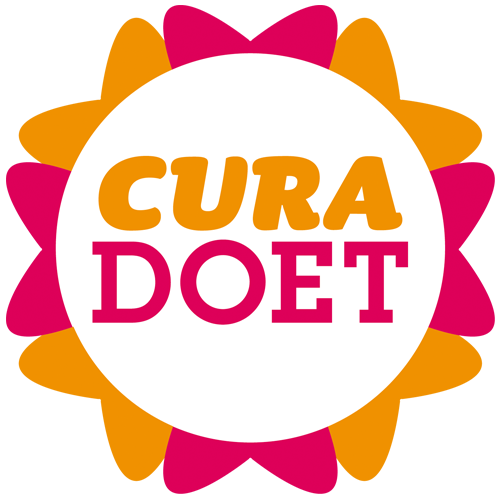 TOOLKIT CURA DOET 2021-2022Ideeën voor klussen en activiteitenStappenplan voor het opzetten van een klusLijst van benodigdhedenBudgetplan ChecklistVrijwilligers coördinatie1. Ideeën voor klussen en activiteiten tijdens CURA DOETCURA DOET brengt vele enthousiaste vrijwilligers op de been om gedurende een dagdeel een positief verschil te maken bij jouw organisatie. Wees creatief, kijk rond wat er moet gebeuren en kijk wat u zou willen bereiken in uw eigen organisatie. Laat je inspireren door deze suggesties:Aandacht geven door middel van….Activiteiten organiseren voor kinderenActiviteiten organiseren voor ouderenActiviteiten organiseren voor patiëntenAdministratieve inhaalslag doenStranden schoonmakenBekend iemand uitnodigen om een gezellige dag te verzorgenBewegen (meditatie, yoga) en sporten (gymnastiek, Zumba)Bolo/Taart en of cup cakes bakkenDans-, muziek- of toneelvoorstelling organiserenDansmarathon of danslessen (salsa, folklore) organiserenDieren verzorgenEen kijkje nemen bij ... (open dag)Een verfbeurt geven aan …..Een workshop organiserenGrote schoonmaakplannenIets leuks organiseren voor gehandicapten of minderbedeeldenIets speciaals organiseren voor hen die het financieel niet ruim hebbenKleding-, boeken-, of speelgoedinzameling voor….Klussen in de natuurKoken met of bij.....Kunst maken voor of met … .Mensen bij elkaar brengen tijdens een get-togetherNatuur of sportwandelingen organiserenOpknappen of gezellig maken bij een buurtcentrum, club of verenigingsgebouwOpruimen in je eigen omgevingFood festival (soep, pastechi, broodjes, etc.) organiserenPark, tuin of kinderboerderij onderhouden of opknappenSpeelplaats opknappen of zelfs bouwenSportclinic (voetbal, baseball, etc.) organiseren voorTeken- of hobby les organiseren of gevenTuinieren of een Greenhouse bouwenUit eten met ….Uitje organiseren naar…..Verhalen vertellen of voorlezen bij…Verwen dag organiseren voor eigen doelgroepen natuurlijk:Een activiteit organiseren om nog meer vrijwilligers te werven!2. Stappenplan voor het opzetten van een klus Deze toolkit biedt u een praktisch stappenplan en praktijkvoorbeelden aan om aan de slag te gaan met het organiseren van uw klus. Zo beschikt u over een gereedschapskist met tips en trucs om uw project van begin tot eind goed uit te werken!Wat maakt een project succesvol? Om te zorgen dat uw klus tijdens CURA DOET geslaagd verloopt, dient het helder te zijn wat u wilt bereiken. Het is ten eerste belangrijk om na te denken wat belangrijk is voor uw project en organisatie, en dan kunt u vervolgens nadenken over hoe u vrijwilligers en partners het beste gaat betrekken. Een project kent een duidelijk begin en eind! Deze CURA DOET vindt plaatst op 11 en 12 maart 2022.Belangrijke stappenStap 1: Inventariseer eerst goed wat je zou willen doen tijdens CURA DOET: denk na over je doelgroep en/of omgeving en bespreek samen met je collega’s en/of bestuurders wat de beste optie is.Stap 2: Analyseer hoe je vrijwilligers zou willen gebruiken tijdens CURA DOET; er zijn tal van mogelijkheden.Stap 3: Zet op een rij welke materialen en/of middelen je nodig zal hebben om het project uit te voeren.Stap 4: Werk uit een haalbaar budget. Stap 5: Werk uit een plan van aanpak en taakverdeling.Stap 6: Denk na welke partners je zou kunnen benaderen om te helpen met bepaalde onderdelen van het project.Stap 7: Benut mogelijkheden voor publiciteit en promoot jouw project binnen jouw netwerk.Aan de slagStap 1: Inventariseren van project/klus. Een analyse van de eigen organisatie is belangrijk. Het maakt inzichtelijk of men wel of niet in staat is het beoogde project of activiteit(en) te realiseren.Wat wil je bereiken?Wat vindt de organisatie belangrijk?Wat zou leuk zijn voor de doelgroep en/of omgeving?Wat zou leuk zijn voor vrijwilligers?Stap 2: Analyseer hoe vrijwilligers het beste betrokken kunnen zijn.Tijdens CURA DOET gaat het vooral om extra handen en aandacht. Maak daar gebruik van! Maak een afweging van:De omvang en de aard van het project?De mate waarin het project bij de vrijwilliger zou gaan leven?Hoeveel vrijwilligers je nodig zal hebben om het doel te bereiken?Stap 3: Zet op een rij welke materialen en/of middelen je nodig zal hebben om het project goed uit te voeren (materialen, goederen, etc.).Wat heb je nodig aan materialen?Stap 4: Werk uit een haalbaar budget.Inventariseer bij bepaalde leveranciers wat bepaalde kosten zijn om jouw klus van materiaal en goederen te voorzien en maak een tentatief overzicht.•   Wat denk je aan budget nodig te hebben om de klus te realiseren?Stap 5: Werk uit een plan van aanpak en taakverdeling.Na een inventarisatie te hebben gedaan van wat nodig is, maak een projectplan en tijdsplanning waar duidelijk in staat welke acties nodig zijn per wanneer en wie de stappen gaan uitvoeren.•  Welke stappen moeten worden gezet?Wie gaat bepaalde acties ondernemen?•  Welke voorbereiding is nodig?Is het haalbaar?Stap 6: Denk na welke partners/leveranciers je zou kunnen benaderen om te helpen met bepaalde onderdelen van het project. Zijn er partners die goederen zouden kunnen leveren tegen een goed prijsje? Heb je expertise nodig?Welke organisaties zouden je project kunnen steunen?Stap 7: Benut mogelijkheden voor publiciteit en promoot jouw project binnen jouw netwerk. Gebruik je eigen netwerk, lokale pers en sociale media om aandacht voor jouw project te vragen. Wie moet op de hoogte zijn van jouw project?FinancieringsbronnenEr zijn drie verschillende financieringsbronnen: Oranje FondsBedrijven Eigen inkomstenOranje Fonds: Iedere stichting of vereniging kan een aanvraag indienen tot maximaal ANG. 1.100 die zij tijdens CURA DOET kunnen gebruiken, mits de aanvraag voldoet aan de voorwaarden. De voorwaarden kunt u terugvinden op onze website www.curadoet.com.Bedrijven: organisaties kunnen verschillende bedrijven benaderen die hen eventueel tijdens CURA DOET kunnen helpen met materiaal etc.Eigen inkomsten: voor men van start gaat met fondsenwerving is het zaak eerst binnen de eigen organisatie te kijken of er niet op een andere wijze geld beschikbaar is.3. Lijst van benodigdhedenHieronder een voorbeeld materialen lijst:4. Budgetplan 5. Checklist CURA DOET1 november — 16 januari: Project opstellenInventarisatie mogelijke projectenKlus aanmelden op de website (deadline 16 januari 2022)Project aanvraag invullenBenodigdheden inventariserenMateriaallijst invullen Budget opstellenInventariseren hoeveel vrijwilligers er nodig zijn Alvast vrijwilligers zoeken in je netwerkwerk17 januari — 18 februari: Werving klussers en partnersWerven vrijwilligers en groepen klussers benaderenBrief sponsoren opstellenSponsors materialen en goederen regelen: supermarkt, toko, panaderia, snèk. Cheque Oranje Fonds ontvangenReclamemateriaal ontvangenBenodigdheden inventariseren en boodschappenlijst maken18 februari – 6 maart: alles gereed voor klus en locatie□   Aangemelde vrijwilligers beknopt programma sturen□   Contactlijst maken voor klussers (naam, e-mailadres, telefoonnummer)□   Klusbenodigdheden kopen en/of regelen (tenten, stoelen, F&B, etc.)□   Promotie doen7 - 10 maart — laatste puntjes op de iCoördinator aanwijzen voor het projectCoördinator aanwijzen voor uitdelen van promotiemateriaalCoördinator aanwijzen voor F&BCoördinator aanwijzen voor het verzamelen van de vrijwilligers informatie (intakelijst invullen)Spandoeken ophangen1 dag van tevoren□ Locatie versieren met CURA DOET promotiematerialen□ Aangeven waar de toiletten en EHBO zijn□ Promotiemateriaal pakketten klaarmaken om uit te delen□ Vrijwilligers nog een laatste reminder mailen en/of sms’en.11 en 12 maart 2022 – het gaat gebeuren!     1 uur voor de klus□   Zet koffie/thee/drankje en versnapering klaar□   Eigen vrijwilligers/coördinatoren instrueren□   Klusmaterialen klaarleggenPromotiemateriaal klaarleggenIntakelijsten en pennen klaarleggenActieshirt aantrekkenAls er vragen zijn, bel de contactpersoonBegin klus□ CURA DOET actie T-shirts uitdelen□ Vrijwilligers welkom heten en organisatie introduceren□ Het programma van de dag kort toelichten tijdens een briefing □ Intakelijst laten invullen door de vrijwilligers□ Iedereen aanmoedigen om er een gezellige dag van te maken!Einde klus□ Klussers bedanken!□ Klussers de evaluatiekaart gevenBinnen een week na de klus□ Een bericht op sociale media plaatsen □ Leuke bedankmail met foto aan alle betrokkenen sturen6. Vrijwilligers Coördinatie Briefing vrijwilligersDe vrijwilligers zullen verwacht worden op afgesproken tijdstip en zullen bij aankomst de intakelijst moeten invullen en promotiemateriaal ontvangen.Zorg ervoor dat de vrijwilligers zich welkom voelen en bedank hen voor hun komst. Geef de vrijwilligers mee dat het doel van CURA DOET is om voornamelijk mensen samen te brengen. Het is de bedoeling dat gedurende deze twee dagen, vrijwillige inzet in de spotlights wordt gezet en dat het eiland gemobiliseerd wordt in het kader van een ander een hand geven. Hou een korte briefing en neem de dagindeling 15 min voor de start even met de vrijwilligers door. Leg uit wat er gedaan moet worden volgens jullie draaiboek.Neem de materialenlijst door en deel de materialen uit. Bij afloop moet alles weer opgeruimd worden en netjes achter gelaten worden.Maak een schema voor F&B, zorg dat alles klaar staat en dat de taken goed verdeeld zijn. Bespreek ook de veiligheidsregels en zorg ervoor dat men weet bij wie zij moeten zijn indien er een ongeluk gebeurt. Verdeling vrijwilligersDe projectcoördinator zal de taken verdelen onder de vrijwilligers zodat zij efficiënt te werk kunnen gaan en zal tijdens het klussen al het materiaal en werk in de gaten houden indien iemand iets nodig heeft. Zorg ervoor dat alle coördinatoren herkenbaar zijn en ten alle tijden ook telefonisch bereikbaar zijn.Basis benodigdhedenDe F&B-coördinator zorgt ervoor dat alles goed opgezet is en dat het duidelijk is voor de vrijwilligers waar ze drank en snacks kunnen krijgen en wanneer. Als coördinator is het handig om een pauze in te lassen zodat de vrijwilligers even kunnen rusten en wat kunnen drinken. Eerste hulpZorg dat er een eerste hulp verbanddoos aanwezig is en dat projectcoördinatoren het noodtelefoonnummer en ambulancenummer bij de hand hebben.Na 12 maart 2022Scan al je bonnen en mail ze naar info.curadoet2@gmail.comVul het evaluatieformulier in, dit is verplichtBij het nakomen van bovengenoemde punten heb je zeker een plek voor de volgend CURA DOET.Materialen/goederen AantalGeplande kostenPotentiële LeveranciersHandschoenenVuilniszakkenKwasten/rolkwastenVerfTuingerei (schop, hark, chapi  ect.)Huur ladder/trapHuur Gereedschappen (hamer, zaag, boor etc.)HoutPortable toiletIJsCool boxBekers, servetten, toiletpapier etc.Fruit, water en snackPastechi/SandwichBasis eerste hulp verbanddoos, pleister, gaas, dioxogen, tape etc.)InkomstenGeplande inkomstenDaadwerkelijke kostenEigen inkomenBijdrage OranjefondsSponsorenTotale inkomstenFL.KostenGeplande kostenDaadwerkelijke kostenMateriaalHoutVerfKwastenHandschoenenLadderF&BDrankHapjesOperationeelHandschoenenLadderPortable toiletTent/StoelenKoelboxTotale kostenFL.EindbalansFL.